Person Specification - Class Teacher 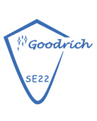 For your supporting statement in your application, please use this person specification to demonstrate how you meet the criteria for the post.Qualification CriteriaQualified to degree level and above with Qualified Teacher StatusQualified to teach and work in the UKSatisfactory DBS checkExperienceExperience of teaching in a Primary settingExperience of raising attainment of all pupils in a mixed ability primary classroom environmentExperience of reflecting on and improving teaching practice to increase pupil achievement  Knowledge and UnderstandingUp to date knowledge in the primary curriculum including the National Curriculum.Very good subject knowledge of core National Curriculum subjects, including ICT, and sound knowledge of foundation subjectsGood understanding of current theory and pedagogy of best practice in teaching and learning.Understanding of effective strategies for maintaining high aspirations and standards of discipline, both within the classroom and around the school, in accordance with whole school policies.An understanding of the principles and practice to ensure that Assessment for Learning is used effectively to maximise children's progress.An understanding of equality of opportunity issues and how they can be addressed in schools.An understanding and commitment to inclusive primary practice. Skills and AbilitiesTo demonstrate the skills of a good teacher, including ability to:Interest, encourage and engage childrenProvide appropriate levels of challenge, so that children make good progressAdapt the curriculum to meet the needs of individuals and groups with regard to SEN and EALUse methods and resources that enable all children to learn effectivelyDiscuss children's learning with them, mark children’s work and use assessment information effectively to plan next steps in children’s learningMake effective use of timeSecure high standards of behaviourMake effective use of teaching assistants and other supportEnable children to acquire new knowledge and skillsEnable children to develop the skills to work independently and collaborativelyEnable children to develop self-esteem and respect for othersCreate a well organised, stimulating learning environmentA commitment to raising attainment.Ability to make a significant contribution to a school ethos that promotes high attainment and respect for every individual.The ability to work as part of a team in planning and implementing the curriculum.Has good communication, planning and organisational skills The ability to relate to and communicate effectively with parents and carers and to encourage their active participation in the educational process.The ability to work within the framework of national, local and whole school policies to ensure consistency of practice. A commitment to the safeguarding and welfare of all pupils.